LAPORAN KERJA PRAKTEK<<JUDUL/TOPIK KERJA PRAKTEK>><<NAMA MITRA>>Diajukan untuk memenuhi persyaratan kelulusan  Mata Kuliah TF4001 Etika Rekayasa dan Kerja Praktek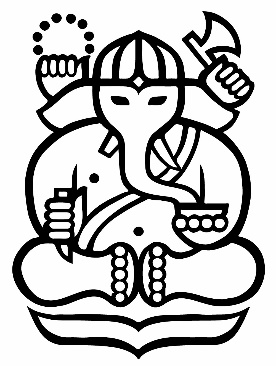 Oleh: <<Nama Mahassiwa>> 	<<NIM>>PROGRAM STUDI SARJANA TEKNIK FISIKA FAKULTAS TEKNOLOGI INDUSTRI INSTITUT TEKNOLOGI BANDUNG<<Tahun>>LEMBAR PENGESAHAN <<Nama Mitra>>Menerangkan bahwa mahasiswa di bawah ini:<<Nama Mahasiswa>>	<<NIM>>Telah menyelesaikan kerja praktek di <<Nama Mitra>> pada tanggal <<periode kerja praktek>>Dengan judul laporan:<<Judul Kerja Praktek>> <<Nama Kota>>, <<Tanggal>>Menyetujui,Supervisor,<<Nama Supervisor>><<Jabatan>>LEMBAR PENGESAHAN PROGRAM STUDI TEKNIK FISIKA ITB<<Judul/Topik Kerja Praktek>>oleh: <<Nama Mahasiswa>>	<<NIM>>Disetujui dan disahkan sebagai Laporan Kerja Praktek di <<Nama Mitra>> yang dilaksanakan pada <<periode kerja praktek>><<Nama Kota>>, <<Tanggal>>Menyetujui,Dosen Pembimbing Kerja Praktek<<Nama Dosen Pembimbing>>NIP: <<<NIP>>KATA PENGANTAR<<Tuliskan Kata Pengantar pada halaman ini>>DAFTAR ISI <<Tuliskan Daftar Isi pada halaman ini>>DAFTAR TABEL <<Tuliskan Daftar Tabel pada halaman ini>>DAFTAR GAMBAR<<Tuliskan Daftar Gambar pada halaman ini>>BAB I PENDAHULUAN<<Tuliskan Pendahuluan yang minimal berisi Latar Belakang, Rumusan Masalah, Maksud/Tujuan, Ruang Lingkup/Batasan Masalah, Metode Pelaksanaan Kerja Praktek, Sistematika Penulisan Laporan>>BAB II TINJAUAN UMUM/PROFIL PERUSAHAAN DAN LANDASAN TEORI<<Tuliskan isi Tinjauan Umum/Profil Perusahaan dan Landasan Teori.>>BAB III - … <<ISI LAPORAN>><<Tuliskan isi laporan yang disesuaikan dengan topik kerja praktek, yang merefleksikan serangkaian proses kegiatan dari permulaan hingga akhir kegiatan.>>BAB … PENUTUP<<Bab terakhir berupa Bab Penutup yang berisi kesimpulan dan saran.>>LAMPIRAN